АДМИНИСТРАЦИЯМУНИЦИПАЛЬНОГО ОБРАЗОВАНИЯКЛОПИЦКОЕ СЕЛЬСКОЕ ПОСЕЛЕНИЕВОЛОСОВСКОГО МУНИЦИПАЛЬНОГО РАЙОНАЛЕНИНГРАДСКОЙ ОБЛАСТИПОСТАНОВЛЕНИЕот 29 июля 2019 года                      № 143Об утверждении типового проекта контейнерной мусорной площадки МО Клопицкое сельское поселениеВ соответствии с Федеральным законам от  06.10.2003 года № 131-ФЗ «Об общих принципах организации местного самоуправления в Российской Федерации», Постановлением Правительства Российской Федерации от 31.08.2018 года № 1039 «Об утверждении Правил обустройства мест (площадок) накопления твердых коммунальных отходов и ведения их реестра», в рамках государственной программы Ленинградской области «Охрана окружающей среды Ленинградской области», утвержденной постановлением Правительства Ленинградской области от 17.07.2019 г. № 323, Уставом муниципального образования Клопицкое сельское поселение, администрация МО Клопицкое сельское поселение ПОСТАНОВЛЯЕТ:Утвердить типовой проект контейнерной мусорной площадки муниципального образования Клопицкое сельское поселение, согласно приложению.Опубликовать настоящее постановление в общественно-политической газете «Сельская новь» и на официальном сайте поселения.Контроль выполнения настоящего постановления оставляю за собой.И.о. главы  администрации МО Клопицкое сельское поселение                                      С.П. БелянкинаПриложениек постановлению администрацииМО Клопицкое сельское поселениеот 29.07.2019 г. №143Типовой проект контейнерной мусорной площадки
МО Клопицкое сельское поселение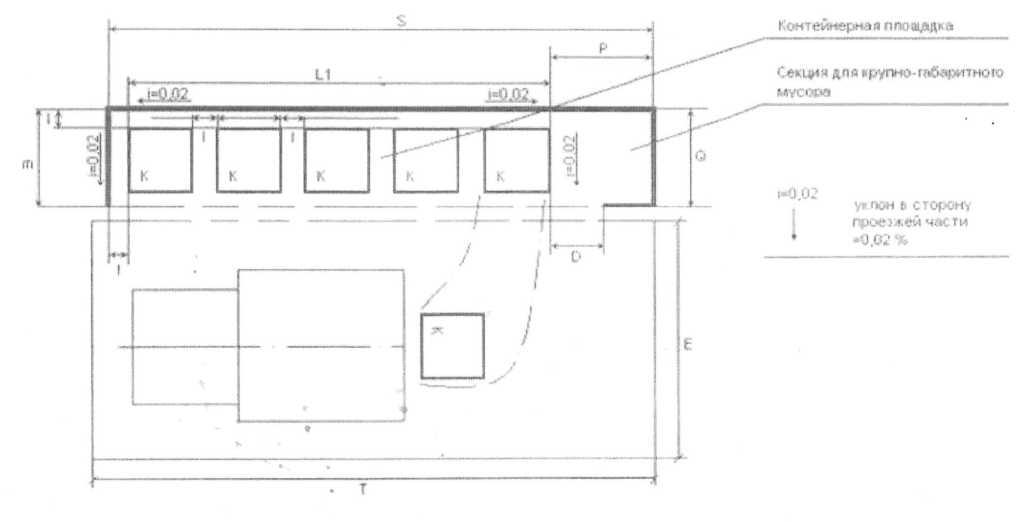 Основные размеры площадок под контейнеры и габаритный мусор,  (ЕВРО), ммВысота ограждений составляет 1,6 м.Требование для контейнерной площадки: легкие ремонтнопригодные конструкции открытого типа.Ограждение – каркас выполнен из труб квадратного профиля, обшитых поликарбонатом.Основание – асфальтированное покрытие.Площадь площадки на один контейнер равна - 6,9 м2Площадь площадки на два контейнера равна – 9,8 м2Площадь площадки на три контейнера равна - 12,7 м2Площадь площадки на четыре контейнера равна - 15,6 м2Площадь площадки на пять контейнеров равна - 18,5 м2.Площадь площадки на шесть контейнеров равна - 21,4 KSL1lmPQD(количество контейнеров, шт.)(длина площадки)(расстояние между крайними стенками контейнеров)(технологические проходы)(ширина площадки)(длина сектора для КГМ)(ширина сектора для КГМ)(длина технологического прохода для секции КГМ)14060136035017002350(размеры могут варьироваться исходя из места установки)1700135025770307037480478049190649051090082006126109910ЕТ(ширина тех. площадки для мусоровозов)(длина тех. площадки для мусоровозов)450010900